                             ECOLE ELEMENTAIRE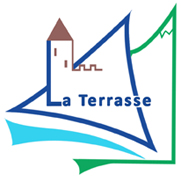 Mairie de La terrasse				         Année scolaire 2022 /2023102, place de la mairie38660 LA TERRASSETél : 04 76 08 20 14 Télécopie : 04.76.08.29.88Courriel : bienvenue@mairie-laterrasse.frSite Internet : www.mairie-laterrasse.frDEMANDE DE DEROGATIONCette demande doit préalablement être soumise pour accord au maire de la commune de résidence.ELEVE : NOM : …………………………………………………..		Prénom : ……………………………………………………Classe : ………………………………………………….		Lieu de naissance : …………………………………….Date de naissance : ………./…………./……….		Ecole suivie en 2021/2022 : ……………………………………………………………………………..Adresse de l’enfant : (1)……………………………………………………………………………………………………………………………………………………………………………………………………………….Code postal : …………………….				Ville : …………………………………………………………Téléphone : ……………………………………………………………PARENT 1 : 							PARENT 2 :NOM : …………………………………………………………		NOM : …………………………………………………		Prénom : …………………………………………………….		Prénom : …………………………………………….Adresse: …………………………………………………….		Adresse: …………………………………………….……………………………………………………………………   	               ……………………………………………………………Code postal : ……………Ville : ……………………….		Code postal : ……………Ville : ……………….Téléphone : ………………………………………………..		Téléphone : ……………………………………….MOTIF DE LA DEMANDE : ………………………………………………………………………………………………………….…………………………………………………………………………………………………………………………………………………..…………………………………………………………………………………………………………………………………………………..Signature du parent 1 :					Signature du parent 2 :Attention, le document doit être signé par les deux parents. Aucun dossier incomplet ne sera accepté. Avis du maire de la commune de résidenceAvis du maire de la Terrasse